QUIETER THAN A SLEEPING MOUSE                   Quieter than a library                        Quieter than an abandoned house 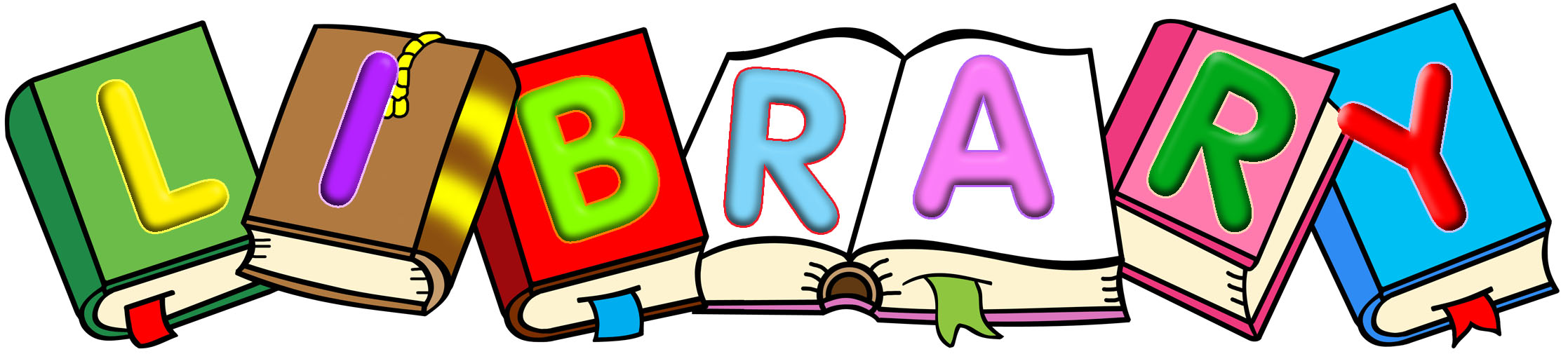 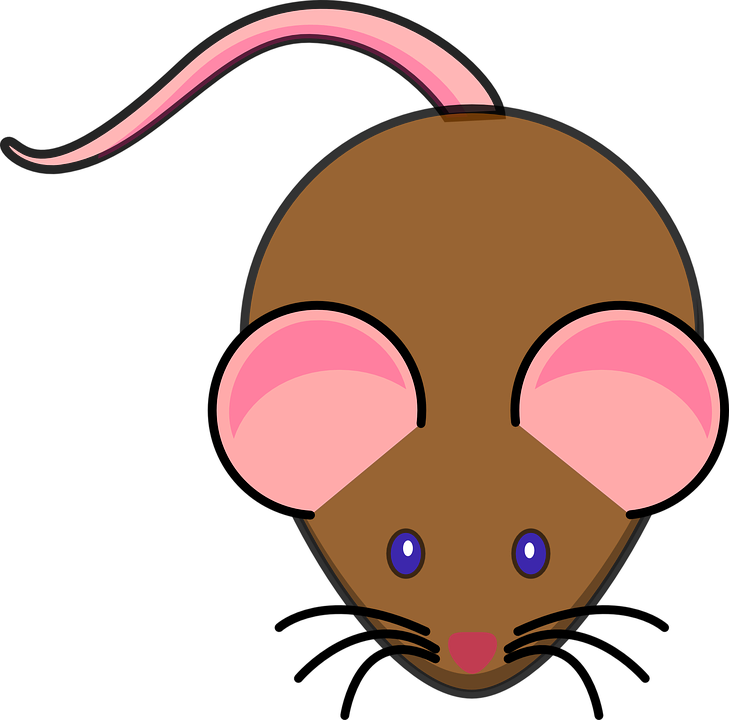 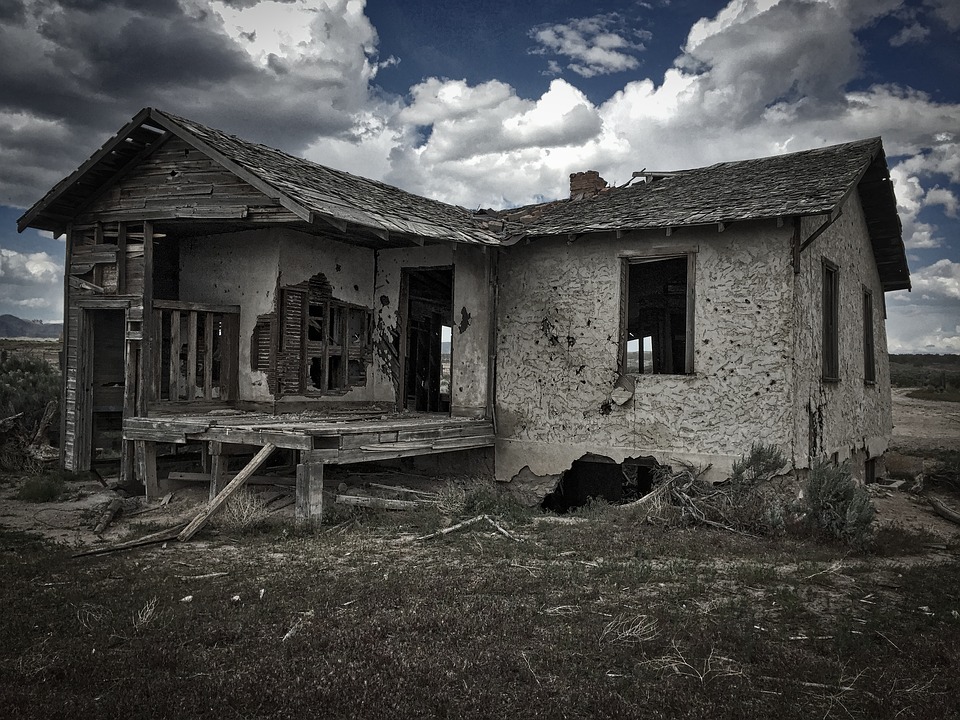 Or a little hopping flea 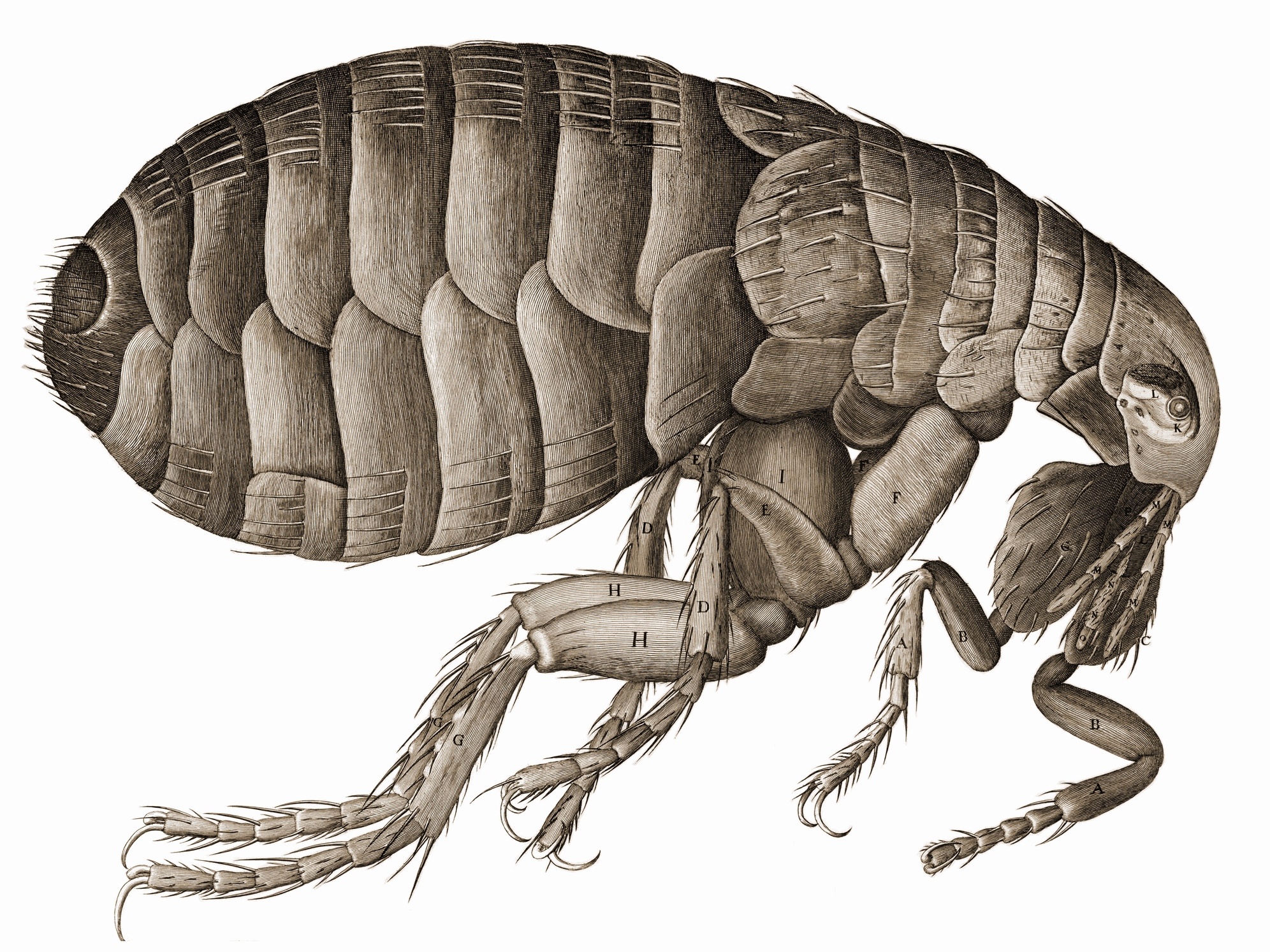 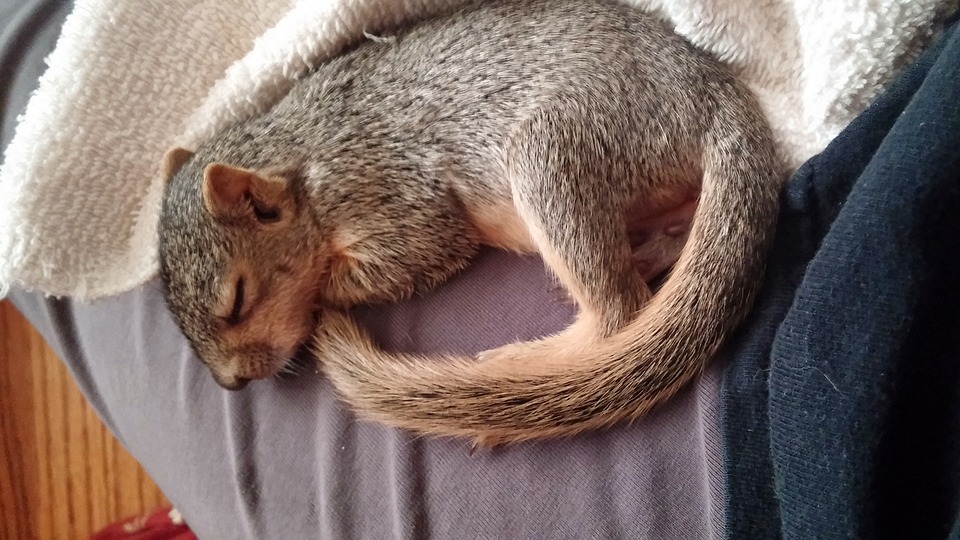 Quieter than a squirell as it sleeps     Quieter  than a silent hill 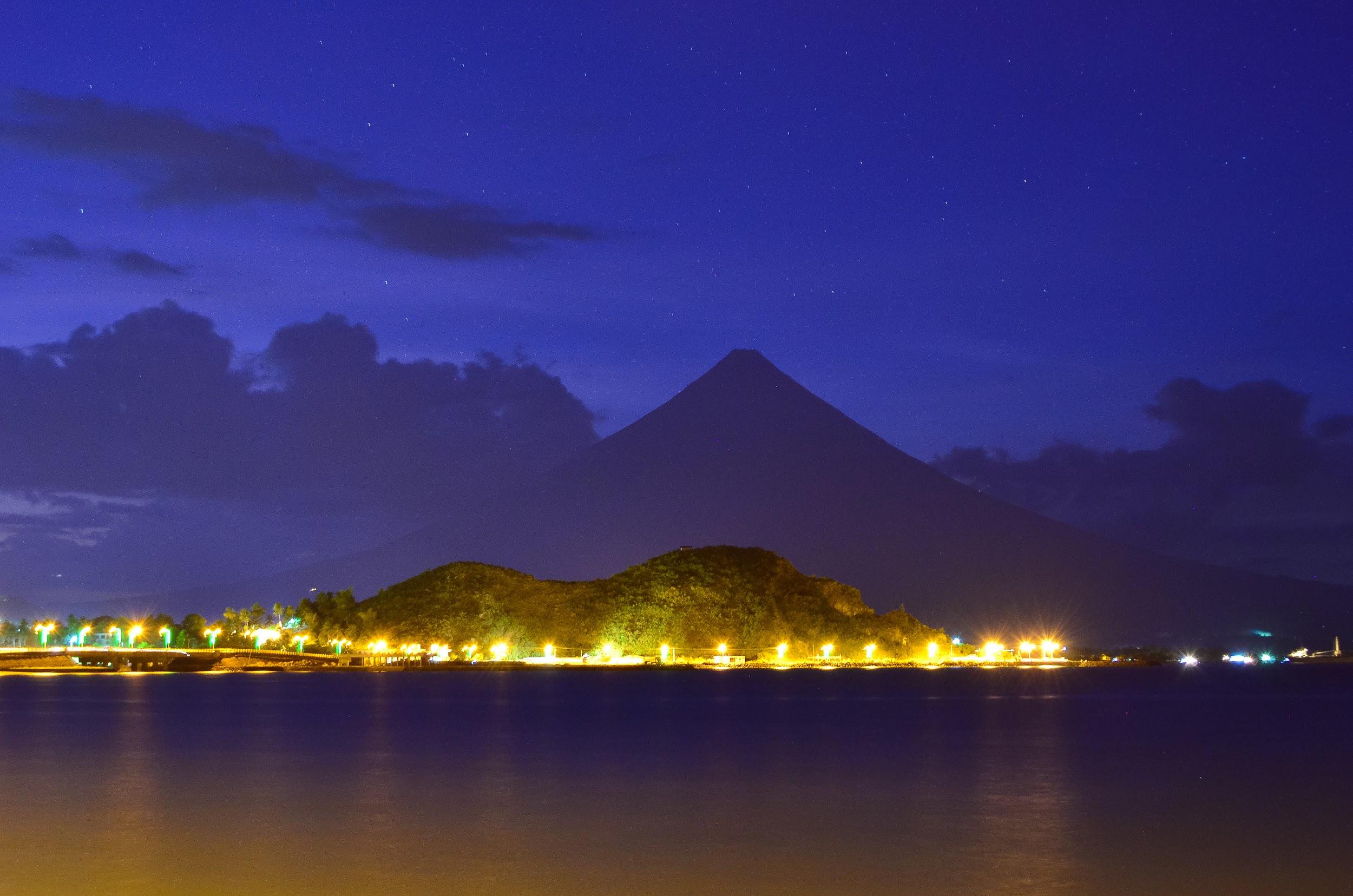 Quieter than a hamster weeps 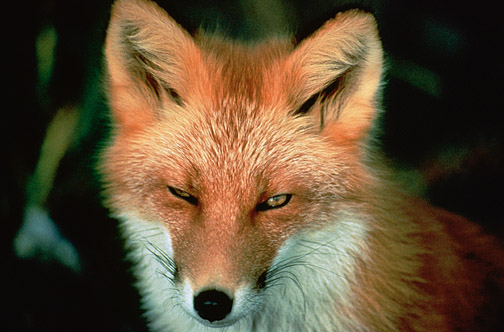 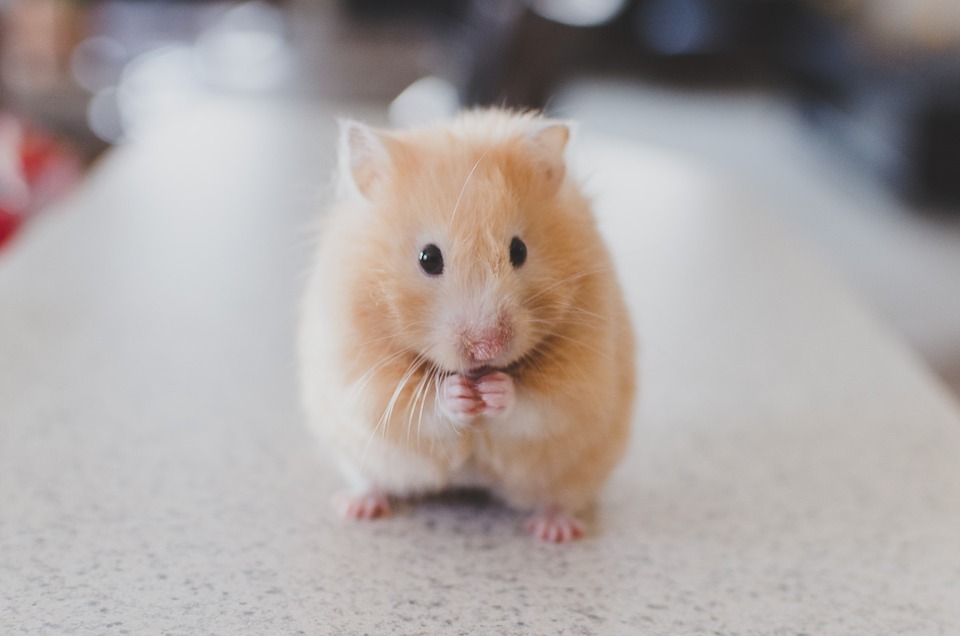 Quieter than a foxes kill By Ryan leonard 